Dzień dobry Rodzice oraz  Pracowite pszczółki. Mam nadzieję ,że wszyscy – dzieciaczki i członkowie  rodzin jesteście zdrowi. Czego wam serdecznie życzę.Przesyłam materiały do pracy :Ilustracje(3) które należy poprzecinać  po liniach przerywanych – będą prostymi puzzlami przy których ćwiczymy analizę i syntezę wzrokową..Tekst masażyku jako ćwiczenie z zakresu sensoryki.(potrzebne dwie osoby : pierwsza siedzi za plecami drugiej i wykonuje masażyk.Rysujemy po śladzie. Pozdrawiam Luiza Jelonek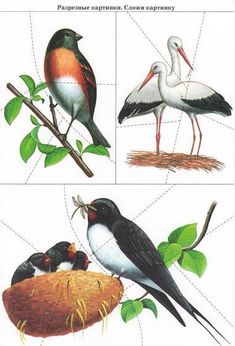 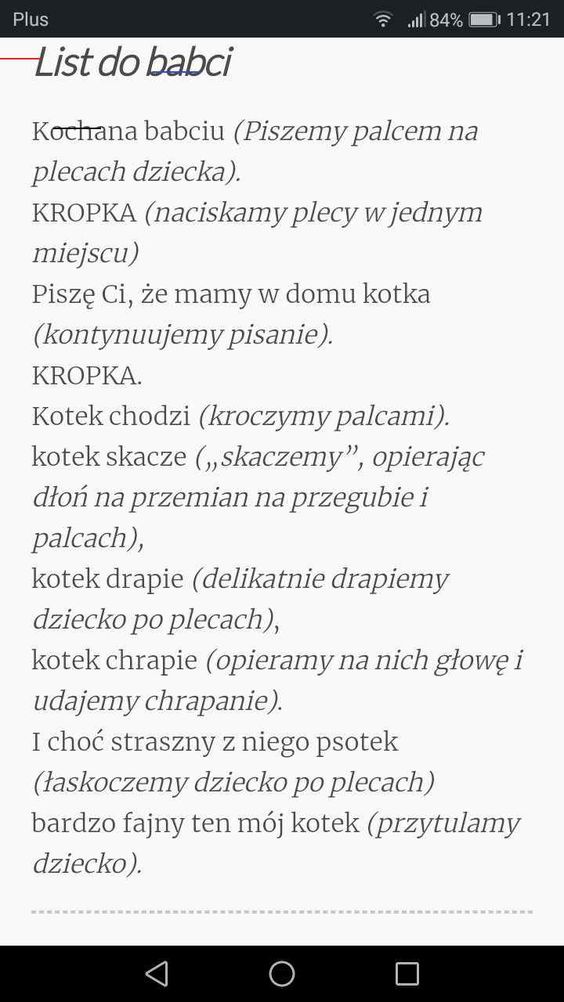 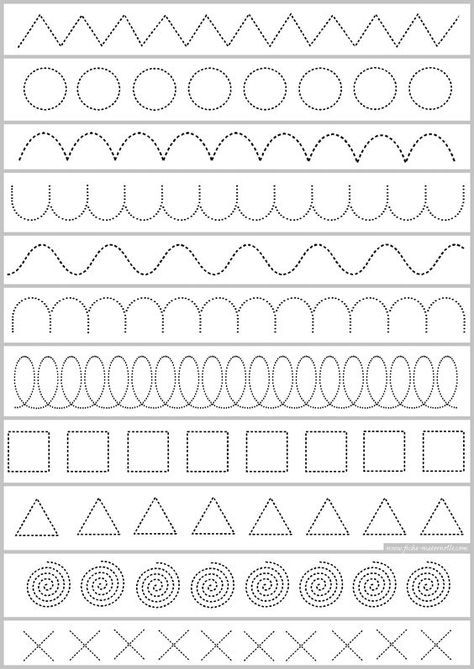 